                                                                                                   P 811Q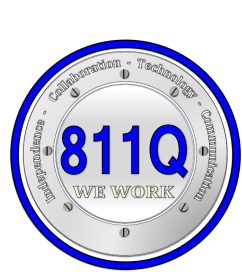 MARATHON SCHOOL61-25 Marathon Parkway		Little Neck, New York, 11362718-224-8060   Fax 718-224-5914www.811Q.weebly.comIndependence-Collaboration-Technology-Communication                                                                                                           Penny C. Ryan					                                     Principal                                                 	                 Assistant PrincipalsElementary Offsites: PS 69, P 147, P 822								                      Nicole AvilaIntermediate Offsites: PS/MS 147IS 227							                                          Diana ParisyHigh School Offsites: Bayside HS, Francis Lewis HS, QHST						                      Katis Romig												   Michel RuedaTrip Lunch Form Please submit to Kitchen 3 days in advance.Date Submitted: ______________________________________________________________Class/Room: __________________________________________________________________Teacher’s Name: _______________________________________________________________Trip Date: _____________________________________________________________________Trip Lunch Choices				Amounts:	Tuna Cups						________	Tuna Sandwiches					________	Jelly Sandwiches					________	Cheese Sandwiches					________	Cottage Cheese					________	Yogurt							________		Total Students _________		Total Lunches __________Note: This form must be submitted to the kitchen 3 days prior to the trip date. If the trip is canceled and lunches have been prepared, trip lunches must be used.		Thank you